Сейчас вы узнаете, как сделать журавлика из бумаги. Журавли из бумаги не очень сложная фигурка.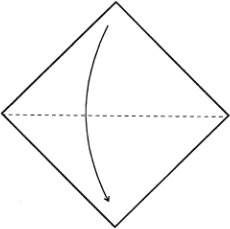 1. Сложите листок по диагонали.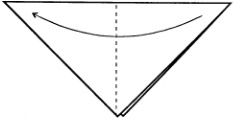 2. Сложите по вертикальной оси.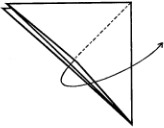 3. Расправьте верхний треугольник в квадрат.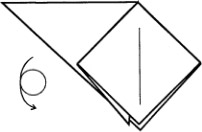 4. Переверните.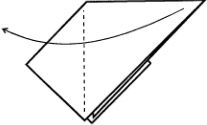 5. Перекиньте треугольник направо.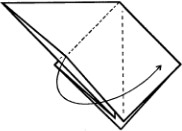 6. Расправьте угол в квадрат.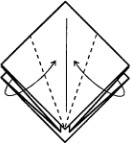 7. Сложите верхний слой боковых уголков к середине.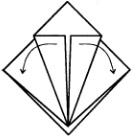 8. Отогните их обратно.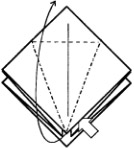 9. Разверните верхний слой по линиям перегиба вверх.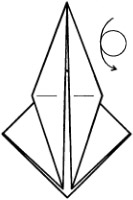 10. Переверните фигуру.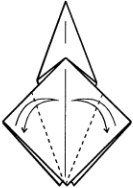 11. Сделайте перегибы к середине.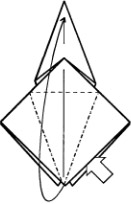 12. Разверните верхний слой по линиям перегиба вверх.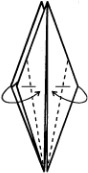 13. Согните боковые углы верхнего слоя к середине.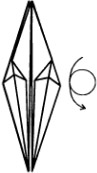 14. Переверните.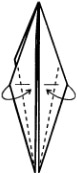 15. Согните боковые углы верхнего слоя к середине.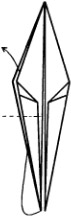 16. Левый нижний угол согните внутрь вверх.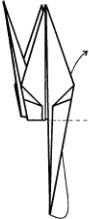 17. То же сделайте с правым углом.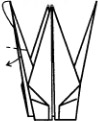 18. Согните один из углов внутрь.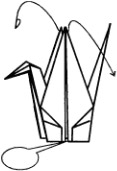 19. Расправьте «головку» и «хвост» журавлика из бумаги, раздвиньте «крылья» и надуйте фигурку.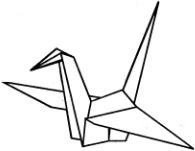 20. Журавлик из бумаги готов. Надеемся, что вопрос о том, как сделать журавлика из бумаги у вас отпал.